Indstilling til Årets Forening 2022 (Klub/forening eller organisation)Du bedes beskrive baggrunden/motivationen for indstillingen grundigt for at opnå det bedst mulige grundlag for vurdering af klubben/foreningen eller organisationen.
Indstillingsskemaet sendes på mail til fritid@morsoe.dk 

Skemaet skal være modtaget senest tirsdag den 7. februar 2023
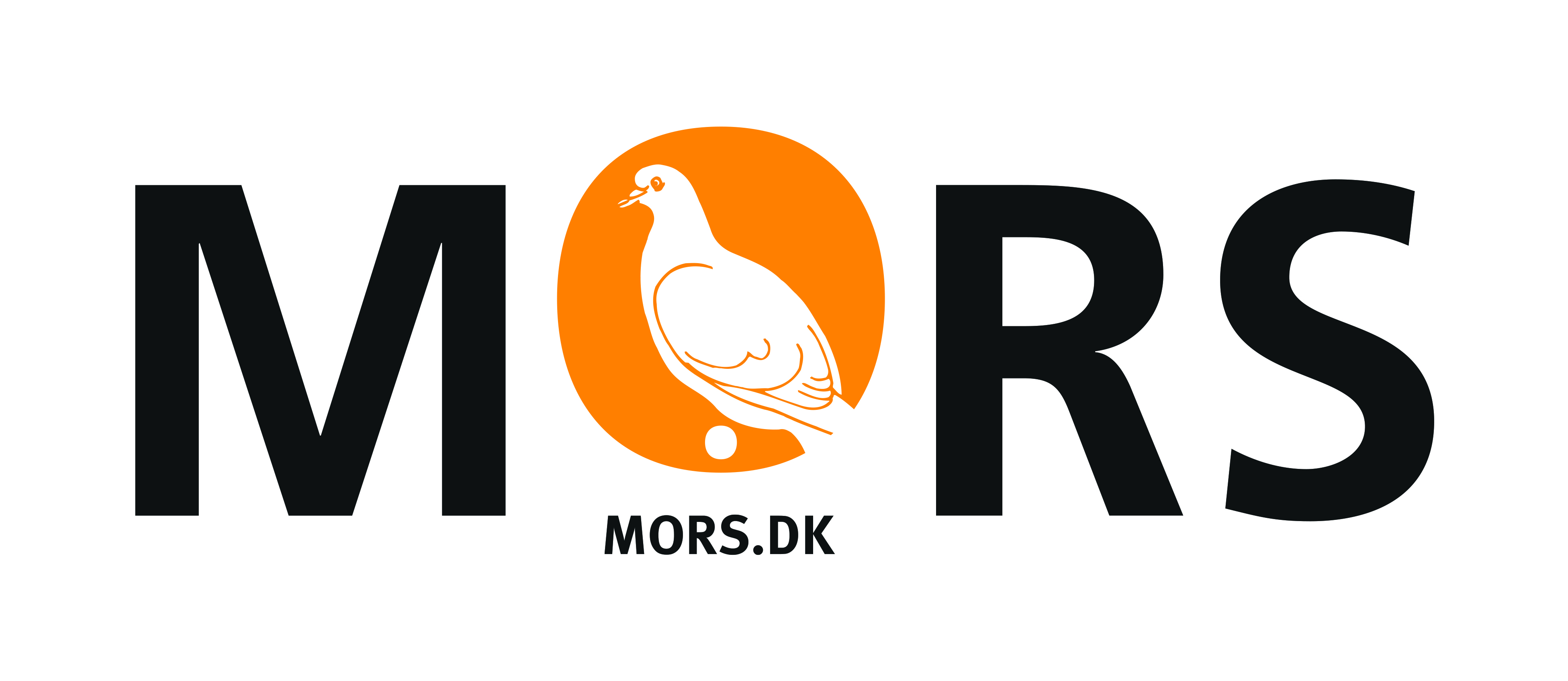 Navn på indstillede:Adresse på indstillede:E-mail på indstillede:Telefonnr. på indstillede:I hvilken sammenhæng er indstillede frivillig (klub/forening eller organisation):Baggrund/motivation for indstilling: Indsendt af (navn, e-mail, telefonnr.):